 
Borrowed from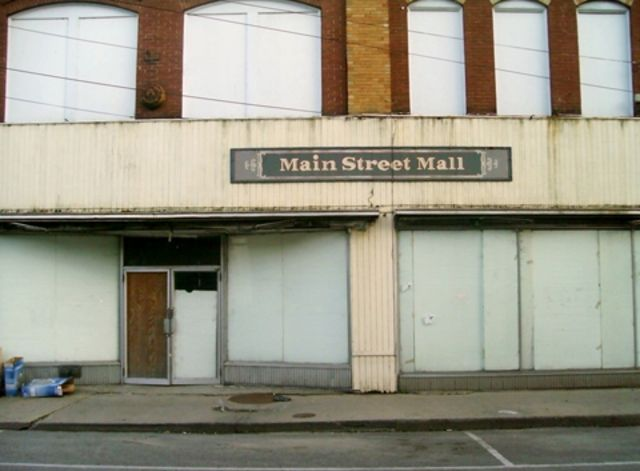 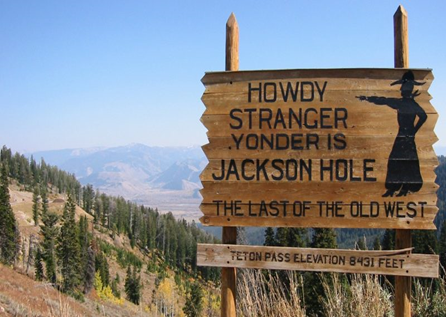 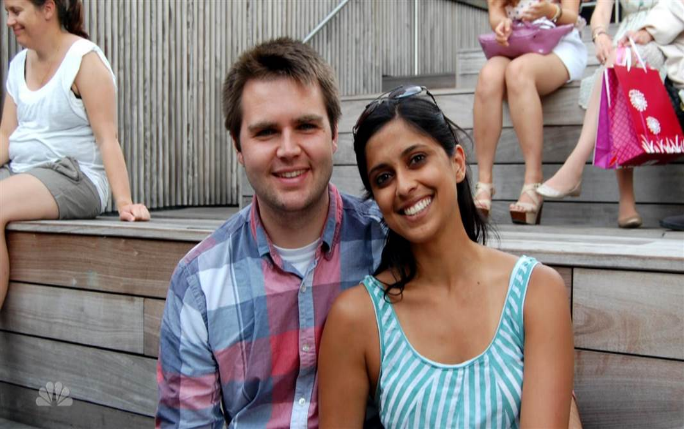 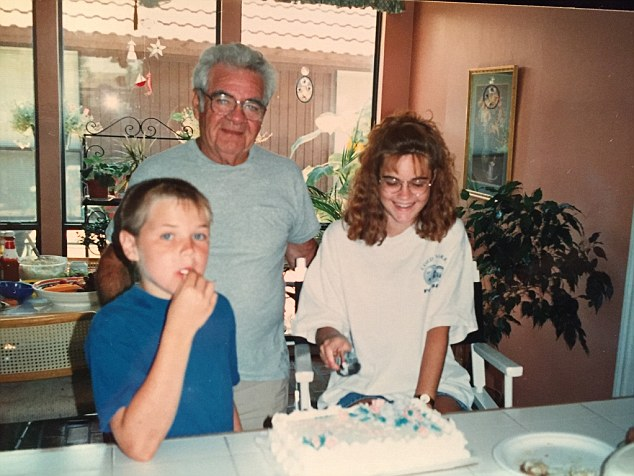 Borrowed from Waterstones
What is an elegy? 
An elegy is a poem or story that expresses sorrow for the dead. 
Borrowed from Kentucky Coal Education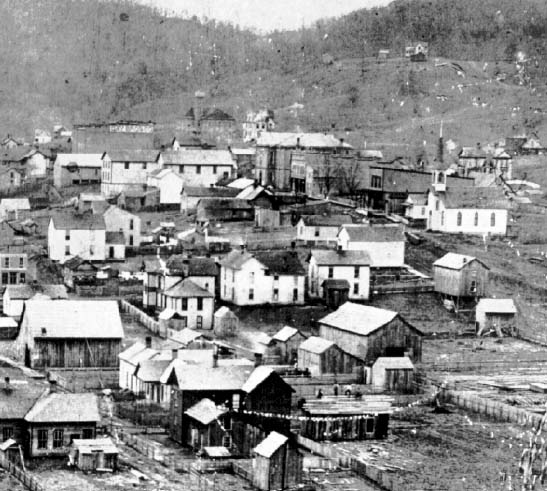 Why did J.D. Vance refer to his book as an “elegy”?On page 145 Vance explains “Our elegy is a sociological one, yes, but it is also about psychology and community and culture and faith.” In this case, Vance writes an elegy on the death of many hillbilly values and the overall decline of the white middle class. Due to the decrease in jobs, and the increase in opioid abuse the reader is shown the worst of the death of a culture.
Borrowed from Kentucky Coal Mining Museum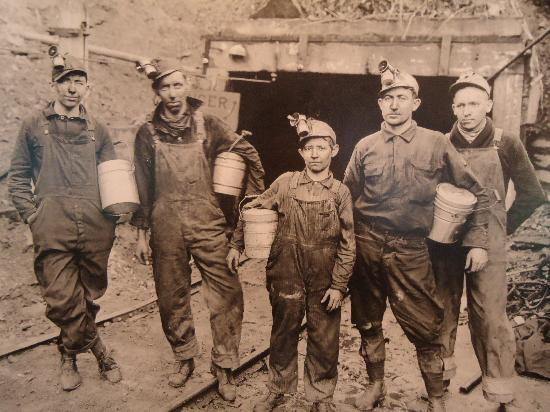 What caused the death of this class?
During the 1950s, many people left the hills of Appalachia in search of steady jobs. Many ended up like Vance’s family, with steady jobs in the manufacturing industry. However, at this time the hillbillies had not lost their values, while in the public eye they were regular middle-class Americans, behind closed doors they were still the same hillbillies they had always been. But as Vance describes on page 7, “…manufacturing jobs have gone overseas and middle-class jobs are harder to come by for people without college degrees.” The offshoring of these middle-class jobs caused the bubble of security that hillbilly transplants enjoyed to burst, exposing the flaws of their society.